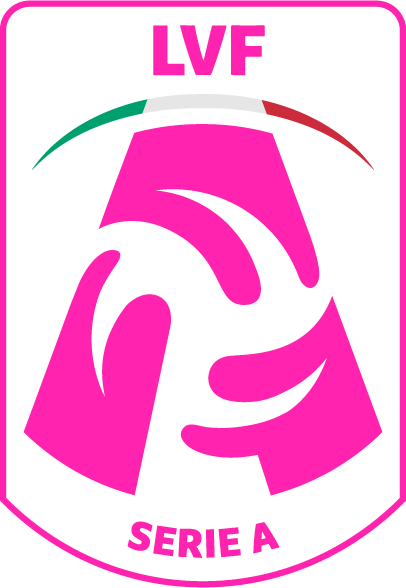 CALENDARIO79° CAMPIONATO DI SERIE A1Stagione 2023/24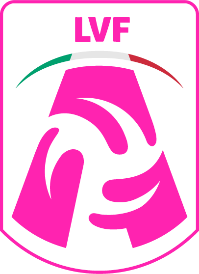 1^ GIORNATA - ANDATA 8 ottobre 2023 - RITORNO 26 dicembre 20231^ GIORNATA - ANDATA 8 ottobre 2023 - RITORNO 26 dicembre 20231^ GIORNATA - ANDATA 8 ottobre 2023 - RITORNO 26 dicembre 2023Prosecco Doc Imoco Conegliano-Itas TrentinoSavino Del Bene Scandicci-Il Bisonte FirenzeVero Volley Milano-UYBA Volley Busto ArsizioReale Mutua Fenera Chieri ‘76-Igor Gorgonzola NovaraTrasportiPesanti Casalmaggiore-Volley Bergamo 1991Megabox Ond. Savio Vallefoglia-Roma Volley ClubWash4Green Pinerolo-Cuneo Granda Volley2^ GIORNATA - ANDATA 15 ottobre 2023 - RITORNO 7 gennaio 20242^ GIORNATA - ANDATA 15 ottobre 2023 - RITORNO 7 gennaio 20242^ GIORNATA - ANDATA 15 ottobre 2023 - RITORNO 7 gennaio 2024Igor Gorgonzola Novara-TrasportiPesanti CasalmaggioreVolley Bergamo 1991-Megabox Ond. Savio VallefogliaUYBA Volley Busto Arsizio-Savino Del Bene ScandicciIl Bisonte Firenze-Wash4Green PineroloCuneo Granda Volley-Prosecco Doc Imoco ConeglianoRoma Volley Club-Reale Mutua Fenera Chieri ‘76Itas Trentino-Vero Volley Milano3^ GIORNATA - ANDATA 22 ottobre 2023 - RITORNO 14 gennaio 20243^ GIORNATA - ANDATA 22 ottobre 2023 - RITORNO 14 gennaio 20243^ GIORNATA - ANDATA 22 ottobre 2023 - RITORNO 14 gennaio 2024Vero Volley Milano-Savino Del Bene ScandicciReale Mutua Fenera Chieri ‘76-Prosecco Doc Imoco ConeglianoTrasportiPesanti Casalmaggiore-Itas TrentinoIl Bisonte Firenze-Volley Bergamo 1991Cuneo Granda Volley-Megabox Ond. Savio VallefogliaWash4Green Pinerolo-Igor Gorgonzola NovaraRoma Volley Club-UYBA Volley Busto Arsizio4^ GIORNATA - ANDATA 29 ottobre 2023 - RITORNO 21 gennaio 20244^ GIORNATA - ANDATA 29 ottobre 2023 - RITORNO 21 gennaio 20244^ GIORNATA - ANDATA 29 ottobre 2023 - RITORNO 21 gennaio 2024Prosecco Doc Imoco Conegliano-Roma Volley ClubSavino Del Bene Scandicci-TrasportiPesanti CasalmaggioreVero Volley Milano-Reale Mutua Fenera Chieri ‘76Volley Bergamo 1991-Cuneo Granda VolleyUYBA Volley Busto Arsizio-Igor Gorgonzola NovaraMegabox Ond. Savio Vallefoglia-Wash4Green PineroloItas Trentino-Il Bisonte Firenze5^ GIORNATA - ANDATA 1 novembre 2023 - RITORNO 28 gennaio 20245^ GIORNATA - ANDATA 1 novembre 2023 - RITORNO 28 gennaio 20245^ GIORNATA - ANDATA 1 novembre 2023 - RITORNO 28 gennaio 2024Savino Del Bene Scandicci-Prosecco Doc Imoco ConeglianoIgor Gorgonzola Novara-Itas TrentinoTrasportiPesanti Casalmaggiore-Cuneo Granda VolleyVolley Bergamo 1991-Vero Volley MilanoMegabox Ond. Savio Vallefoglia-Reale Mutua Fenera Chieri ‘76Il Bisonte Firenze-Roma Volley ClubWash4Green Pinerolo-UYBA Volley Busto Arsizio6^ GIORNATA - ANDATA 5 novembre 2023 - RITORNO 4 febbraio 20246^ GIORNATA - ANDATA 5 novembre 2023 - RITORNO 4 febbraio 20246^ GIORNATA - ANDATA 5 novembre 2023 - RITORNO 4 febbraio 2024Vero Volley Milano-Prosecco Doc Imoco ConeglianoReale Mutua Fenera Chieri ‘76-Wash4Green PineroloUYBA Volley Busto Arsizio-Megabox Ond. Savio VallefogliaIl Bisonte Firenze-TrasportiPesanti CasalmaggioreCuneo Granda Volley-Igor Gorgonzola NovaraRoma Volley Club-Volley Bergamo 1991Itas Trentino-Savino Del Bene Scandicci7^ GIORNATA - ANDATA 12 novembre 2023 - RITORNO 11 febbraio 20247^ GIORNATA - ANDATA 12 novembre 2023 - RITORNO 11 febbraio 20247^ GIORNATA - ANDATA 12 novembre 2023 - RITORNO 11 febbraio 2024Prosecco Doc Imoco Conegliano-Il Bisonte FirenzeSavino Del Bene Scandicci-Megabox Ond. Savio VallefogliaIgor Gorgonzola Novara-Vero Volley MilanoTrasportiPesanti Casalmaggiore-UYBA Volley Busto ArsizioVolley Bergamo 1991-Reale Mutua Fenera Chieri ‘76Wash4Green Pinerolo-Roma Volley ClubItas Trentino-Cuneo Granda Volley8^ GIORNATA - ANDATA 19 novembre 2023 - RITORNO 25 febbraio 20248^ GIORNATA - ANDATA 19 novembre 2023 - RITORNO 25 febbraio 20248^ GIORNATA - ANDATA 19 novembre 2023 - RITORNO 25 febbraio 2024Vero Volley Milano-Wash4Green PineroloReale Mutua Fenera Chieri ‘76-Itas TrentinoTrasportiPesanti Casalmaggiore-Roma Volley ClubVolley Bergamo 1991-Prosecco Doc Imoco ConeglianoMegabox Ond. Savio Vallefoglia-Igor Gorgonzola NovaraIl Bisonte Firenze-UYBA Volley Busto ArsizioCuneo Granda Volley-Savino Del Bene Scandicci9^ GIORNATA - ANDATA 26 novembre 2023 - RITORNO 3 marzo 20249^ GIORNATA - ANDATA 26 novembre 2023 - RITORNO 3 marzo 20249^ GIORNATA - ANDATA 26 novembre 2023 - RITORNO 3 marzo 2024Prosecco Doc Imoco Conegliano-TrasportiPesanti CasalmaggioreSavino Del Bene Scandicci-Reale Mutua Fenera Chieri ‘76Igor Gorgonzola Novara-Il Bisonte FirenzeUYBA Volley Busto Arsizio-Cuneo Granda VolleyWash4Green Pinerolo-Volley Bergamo 1991Roma Volley Club-Vero Volley MilanoItas Trentino-Megabox Ond. Savio Vallefoglia10^ GIORNATA - ANDATA 3 dicembre 2023 - RITORNO 6 marzo 202410^ GIORNATA - ANDATA 3 dicembre 2023 - RITORNO 6 marzo 202410^ GIORNATA - ANDATA 3 dicembre 2023 - RITORNO 6 marzo 2024Vero Volley Milano-TrasportiPesanti CasalmaggioreReale Mutua Fenera Chieri ‘76-UYBA Volley Busto ArsizioIgor Gorgonzola Novara-Prosecco Doc Imoco ConeglianoVolley Bergamo 1991-Itas TrentinoMegabox Ond. Savio Vallefoglia-Il Bisonte FirenzeWash4Green Pinerolo-Savino Del Bene ScandicciRoma Volley Club-Cuneo Granda Volley11^ GIORNATA - ANDATA 10 dicembre 2023 - RITORNO 10 marzo 202411^ GIORNATA - ANDATA 10 dicembre 2023 - RITORNO 10 marzo 202411^ GIORNATA - ANDATA 10 dicembre 2023 - RITORNO 10 marzo 2024Prosecco Doc Imoco Conegliano-Megabox Ond. Savio VallefogliaSavino Del Bene Scandicci-Igor Gorgonzola NovaraTrasportiPesanti Casalmaggiore-Wash4Green PineroloUYBA Volley Busto Arsizio-Volley Bergamo 1991Il Bisonte Firenze-Reale Mutua Fenera Chieri ‘76Cuneo Granda Volley-Vero Volley MilanoItas Trentino-Roma Volley Club12^ GIORNATA - ANDATA 17 dicembre 2023 - RITORNO 17 marzo 202412^ GIORNATA - ANDATA 17 dicembre 2023 - RITORNO 17 marzo 202412^ GIORNATA - ANDATA 17 dicembre 2023 - RITORNO 17 marzo 2024Reale Mutua Fenera Chieri ‘76-Cuneo Granda VolleyVolley Bergamo 1991-Igor Gorgonzola NovaraUYBA Volley Busto Arsizio-Itas TrentinoMegabox Ond. Savio Vallefoglia-TrasportiPesanti CasalmaggioreIl Bisonte Firenze-Vero Volley MilanoWash4Green Pinerolo-Prosecco Doc Imoco ConeglianoRoma Volley Club-Savino Del Bene Scandicci13^ GIORNATA - ANDATA 23 dicembre 2023 - RITORNO 24 marzo 202413^ GIORNATA - ANDATA 23 dicembre 2023 - RITORNO 24 marzo 202413^ GIORNATA - ANDATA 23 dicembre 2023 - RITORNO 24 marzo 2024Prosecco Doc Imoco Conegliano-UYBA Volley Busto ArsizioSavino Del Bene Scandicci-Volley Bergamo 1991Vero Volley Milano-Megabox Ond. Savio VallefogliaIgor Gorgonzola Novara-Roma Volley ClubTrasportiPesanti Casalmaggiore-Reale Mutua Fenera Chieri ‘76Cuneo Granda Volley-Il Bisonte FirenzeItas Trentino-Wash4Green Pinerolo